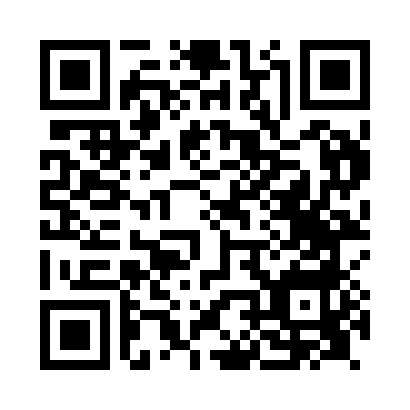 Prayer times for Tomich, Highland, UKMon 1 Jul 2024 - Wed 31 Jul 2024High Latitude Method: Angle Based RulePrayer Calculation Method: Islamic Society of North AmericaAsar Calculation Method: HanafiPrayer times provided by https://www.salahtimes.comDateDayFajrSunriseDhuhrAsrMaghribIsha1Mon2:554:281:237:1410:1811:512Tue2:564:291:237:1410:1811:503Wed2:574:301:247:1410:1711:504Thu2:574:311:247:1310:1611:505Fri2:584:321:247:1310:1511:506Sat2:584:331:247:1310:1411:497Sun2:594:341:247:1210:1411:498Mon3:004:361:247:1210:1311:489Tue3:014:371:257:1110:1111:4810Wed3:014:381:257:1110:1011:4711Thu3:024:401:257:1010:0911:4712Fri3:034:411:257:1010:0811:4613Sat3:044:431:257:0910:0711:4614Sun3:054:441:257:0910:0511:4515Mon3:054:461:257:0810:0411:4416Tue3:064:481:257:0710:0211:4417Wed3:074:491:257:0710:0111:4318Thu3:084:511:267:069:5911:4219Fri3:094:531:267:059:5811:4120Sat3:104:541:267:049:5611:4121Sun3:114:561:267:039:5411:4022Mon3:124:581:267:029:5211:3923Tue3:135:001:267:019:5111:3824Wed3:145:021:267:009:4911:3725Thu3:145:041:266:599:4711:3626Fri3:155:061:266:589:4511:3527Sat3:165:071:266:579:4311:3428Sun3:175:091:266:569:4111:3329Mon3:185:111:266:559:3911:3230Tue3:195:131:266:549:3711:3131Wed3:205:151:266:539:3511:30